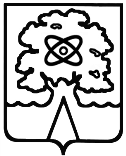 АДМИНИСТРАЦИЯ  ГОРОДА ДУБНЫ  МОСКОВСКОЙ  ОБЛАСТИУПРАВЛЕНИЕ НАРОДНОГО ОБРАЗОВАНИЯП Р И К А ЗОТ 06.09.2017 №301/1.1-05О назначении ответственных лицза подготовку и проведение государственнойитоговой аттестации на территориигорода Дубны в 2018 году.В соответствии с законом Российской Федерации от 29.12.2012 №273-ФЗ «Об образовании в Российской Федерации», Порядком проведения государственной итоговой аттестации по образовательным программам среднего общего образования (утвержден приказом Минобрнауки от 26.12.2013 №1400) с внесенными изменениями,  Порядком проведения государственной итоговой аттестации по образовательным программам основного общего образования (утвержден приказом Минобрнауки от 25.12.2013 №1394)с внесенными изменениями, ПРИКАЗЫВАЮ: Назначить ответственным за проведение государственной итоговой аттестации в 2018 году во всех формах  директора муниципального бюджетного образовательного учреждения дополнительного профессионального образования (повышения квалификации)  «Центр развития образования города Дубны Московской области» Е.В.Рожкову.Директору муниципального бюджетного образовательного учреждения дополнительного профессионального образования (повышения квалификации)  «Центр развития образования города Дубны Московской области» Е.В.Рожковой: Обеспечить создание нормативно-правовой базы, регламентирующей проведение государственной итоговой аттестации в 2018 году, всех уровней, в т.ч. муниципального. Представить в Министерство образования Московской области списки специалистов, ответственных за проведение ГИАна территории города Дубны в 2018 году. Организовать работу по информированию всех категорий ответственных лиц за проведение ГИА с нормативно-правовыми документами, регламентирующими организацию и проведение государственной итоговой аттестации на территории города Дубны в 2018  году. Обеспечить проведение государственной итоговой аттестации в соответствии с нормативно-правовой базой на территории города Дубны в 2018 году.Обеспечить получение от уполномоченных ГЭК пункта проведения экзамена и доставку в РЦОИ спецпакетов с заполненными бланками ЕГЭ, ГВЭ-11  и протоколов проведения ЕГЭ в аудиториях и в ППЭ в день сдачи ЕГЭ. Решать затруднения, возникающие в ходе экзамена в день проведения ЕГЭ.Назначить муниципальным координатором единого государственного экзамена (далее ЕГЭ) в 2018 году на территории города Дубны директора муниципального бюджетного образовательного учреждения дополнительного профессионального образования (повышения квалификации)  «Центр развития образования города Дубны Московской области» Е.В.Рожкову. Муниципальному координатору ЕГЭ Е.В.Рожковой: Обеспечить координацию деятельности Управления народного образования Администрации города Дубны с Министерством образования Правительства Московской области, Региональным Центром обработки информации в части организации и проведения ЕГЭ. Обеспечить выполнение мероприятий по подготовке и проведению ЕГЭ на территории города в соответствии с ПЛАНОМ  («дорожной картой») организации и проведения государственной итоговой аттестации по образовательным программам основного общего и среднего общего образования, в том числе единого государственного экзамена на территории г.Дубны Московской области в 2018 году.Осуществлять тематический контроль за деятельностью общеобразовательных учреждений в части подготовки и проведения ЕГЭ. Обеспечить сбор информации об экспертах и взаимодействие с Министерством образования Московской области и ГОУ ВПО МО «Академия социального управления» (в т.ч. РЦОИ). Обеспечить контроль и надзор за методической работой, сопровождение за деятельностью по подготовке и переподготовке экспертов  ЕГЭ в 2017-2018 году.Обеспечить координацию и взаимодействие со всеми субъектами исполнительной власти при подготовке и проведении ЕГЭ. Обеспечить сбор информации об участниках ЕГЭ и организаторах ЕГЭ всех категорий на территории муниципального образования. Обеспечить выдачу протоколов с результатами ЕГЭ в образовательные учреждения. Организовать обучение следующих категорий организаторов ЕГЭ (руководителей ППЭ, помощников руководителей, организаторов в аудитории, дежурных по этажу и на входе, общественных наблюдателей и др.). Оперативно информировать участников ЕГЭ о сроках подачи заявления и месте регистрации с использованием средств массовой информации, а также информационных сайтах, освещающих вопросы подготовки и проведения ЕГЭ.Обеспечить прием апелляций от участников ЕГЭ с использованием автоматизированной системы приема заявлений на апелляции по ЕГЭ (программно-аппаратный комплекс «Электронная очередь). Назначить помощником муниципального координатора ЕГЭ Минаеву Наталью Михайловну–начальника  отдела общего образования ГОРУНО.Помощнику муниципального координатора Н.М.Минаевой:Обеспечить координацию деятельности Управления народного образованияАдминистрации города Дубны с Министерством образования Правительства Московской области, Региональным Центром обработки информации в части организации и проведения ЕГЭ.Обеспечить выполнение мероприятий по подготовке и проведению ЕГЭ на территории города Дубны в соответствии с областным и муниципальным планами-графиками.Назначить ответственным  за внесение сведений в региональную информационную систему  государственной итоговой аттестации по образовательным программам основного общего и среднего общего образования  (далее РИС) и обработку содержащейся в ней информации Лапушкину Ирину Александровну - методиста отдела информационно-образовательных технологий   ЦРО.Ответственному за внесение сведений в РИС Лапушкиной И.А.:Организовать работу по сбору данных на территории города Дубны в соответствии с утвержденным Федеральной службой по надзору в сфере образования и науки форматом и составом файлов РИС. Организовать проведение согласованных работ с общеобразовательными учреждениями в части создания региональных информационных систем  данных о выпускниках 9-х и 11-х классов, ППЭ, организаторах ППЭ,   экспертах, общественных наблюдателях   в соответствии с федеральной и региональной нормативно-правовой базой.Утвердить список лиц, имеющих доступ к каналу защищенной связи ВипНет:-Рожкова Екатерина Владимировна –директор   ЦРО (муниципальный координатор ЕГЭ, Уполномоченный представитель ГЭК муниципального уровня),-Минаева Наталья Михайловна  - начальник отдела общего образования (помощник муниципального координатора ЕГЭ, ответственная за проведение ГВЭ, ГИА-9),-Белоскова Екатерина Геннадьевна – начальник отдела информационно-образовательных технологий   ЦРО, -Лапушкина Ирина Александровна – методист   отдела информационно-образовательных технологий   ЦРО (ответственная  за внесение сведений в региональную информационную систему)Назначить ответственным  за обеспечение мер по защите информации Шевлякова Романа Павловича – ведущего программиста    отдела информационно-образовательных технологий   ЦРО.Назначить ответственным на муниципальном уровне за организацию и осуществление видеонаблюдения Шевлякова Романа Павловича – ведущего программиста отдела информационно-образовательных технологий   ЦРО.Возложить на ответственного за обеспечение мер по защите информации  и организацию и осуществление видеонаблюдения Шевлякова Р.П. ответственность в рамках осуществляемых полномочий.Назначить ответственным за подготовку к государственному выпускному экзамену (далее ГВЭ) выпускников 9-х им 11-х классов в 2018 году на территории города Дубны начальника отдела общего образования ГОРУНО Минаеву Наталью Михайловну.Ответственному за проведение ГВЭ Н.М.Минаевой: Обеспечить координацию деятельности Управления народного образования Администрации города Дубны с Министерством образования Правительства Московской области  и Региональным Центром обработки информации в части организации и проведения ГВЭ.Обеспечить выполнение мероприятий по подготовке и проведению ГВЭ на территории города Дубны в соответствии с областным и муниципальным ПЛАНАМИ   («дорожными  картами») организации и проведения государственной итоговой аттестации по образовательным программам основного общего и среднего общего образования, в том числе единого государственного экзамена. Осуществлять тематический контроль за деятельностью общеобразовательных учреждений в части подготовки и проведения ГВЭ. Обеспечить координацию и взаимодействие со всеми субъектами исполнительной власти при подготовке и проведении ГВЭ.Обеспечить сбор информации об участниках ГВЭ и организаторах ГВЭ всех категорий на территории города Дубны и проконтролировать внесение данных сведений в РИС.Обеспечить контроль за обучением всех категорий организаторов ГВЭ. Обеспечить выдачу протоколов с результатами ГВЭ в образовательные учреждения. Оперативно информировать участников ГВЭ о сроках подачи заявлений с использованием средств массовой информации, а также информационных сайтах, освещающих вопросы подготовки и проведения ГВЭ.Назначить ответственным за подготовку и проведение государственной итоговой аттестации в IX классах  в 2018 году начальника отдела общего образования ГОРУНО Минаеву Наталью Михайловну.Ответственному за проведение ГИА-9 Минаевой Н.М.: Обеспечить координацию деятельности Управления народного образования Администрации города Дубны с Министерством образования Правительства Московской области и Региональным центром обработки информации.Обеспечить выполнение мероприятий по подготовке и проведению ГИА выпускников 9-х классов на территории города Дубны в соответствии с областным и муниципальным ПЛАНАМИ  («дорожными картами») организации и проведения государственной итоговой аттестации по образовательным программам основного общего и среднего общего образования, в том числе единого государственного экзамена в 2018 году. Осуществлять тематический контроль за деятельностью общеобразовательных учреждений в части подготовки и проведения ГИА-9. Обеспечить контроль и надзор за методической работой, деятельностью по сопровождению подготовки и переподготовки экспертов территориальных предметных комиссий. Обеспечить	координацию и взаимодействие со всеми субъектами исполнительной власти при подготовке и проведении государственной итоговой аттестации  выпускников 9-х классов. Обеспечить контроль за обучением всех категорий лиц, привлекаемых для подготовки и проведения ГИА-9. Обеспечить выдачу	протоколов с результатами ГИА-9 в образовательные учреждения. Руководителям ОУ:Обеспечить выполнение мероприятий по подготовке и проведению государственной итоговой аттестации выпускников 9-х и 11-х классов на территории города Дубны в соответствии с муниципальным ПЛАНОМ  («дорожной картой») организации и проведения государственной итоговой аттестации по образовательным программам основного общего и среднего общего образования, в том числе единого государственного экзамена на территории г.Дубны Московской области в 2018 году.Обеспечить своевременное информирование всех участников образовательного процесса - выпускников школ и их родителей (законных представителей), учителей - об организации и проведении государственной (итоговой) аттестации выпускников 9-х и 11-х классов на территории города Дубны в 2018 году.Контроль за исполнением приказа оставляю за собой.Начальник Управлениянародного образования         Т.К.ВиноградоваРазослано: в дело,ОУ №1-11, «Дубна», «Возможность», ЧОУ, Е.В,Рожковой, Н.М.Минаевой,И.А.Лапушкиной,  ЦРО.Н.М.Минаева, 212-67-67*5551